Judo Club Vendenheim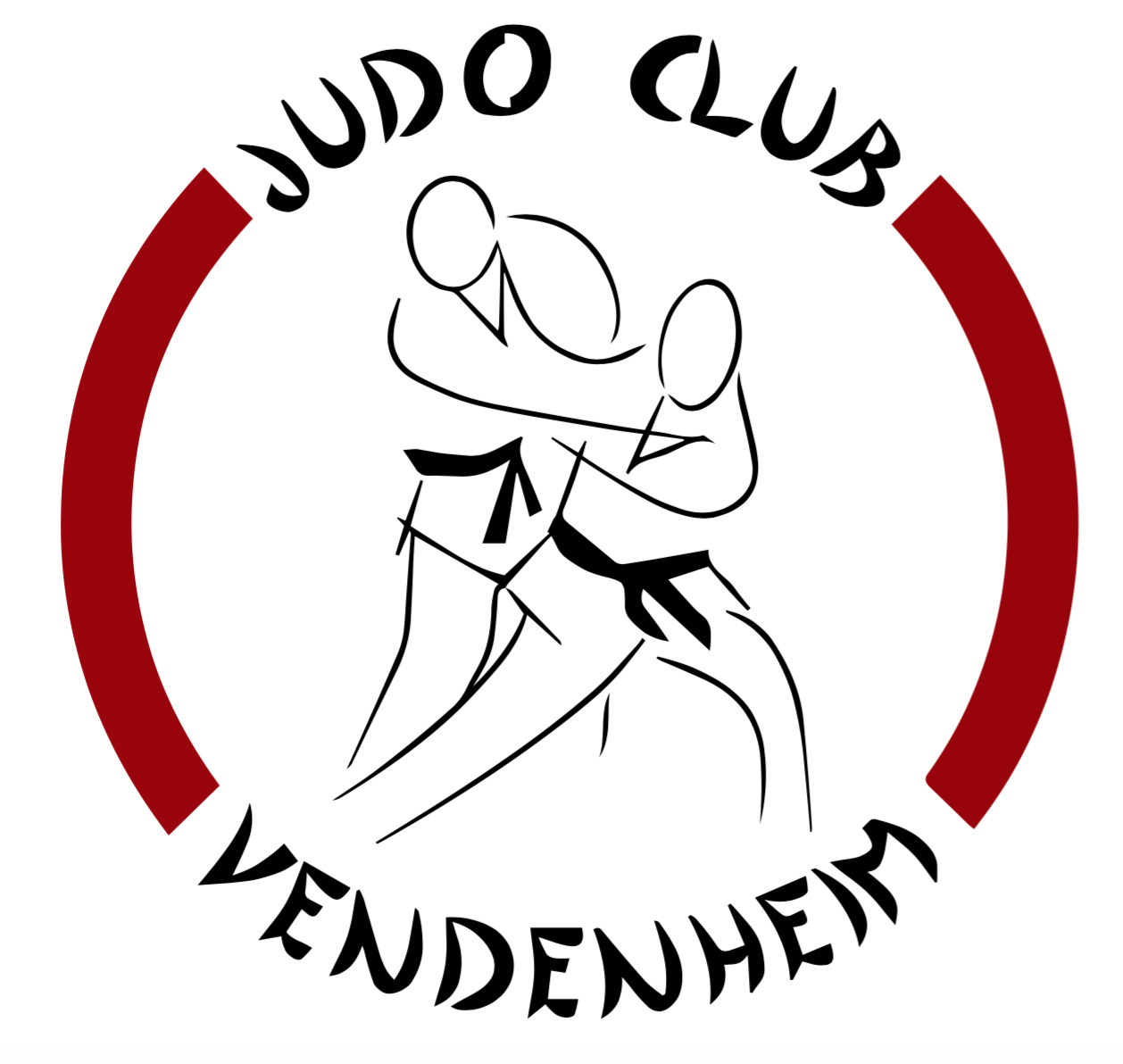 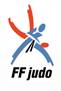 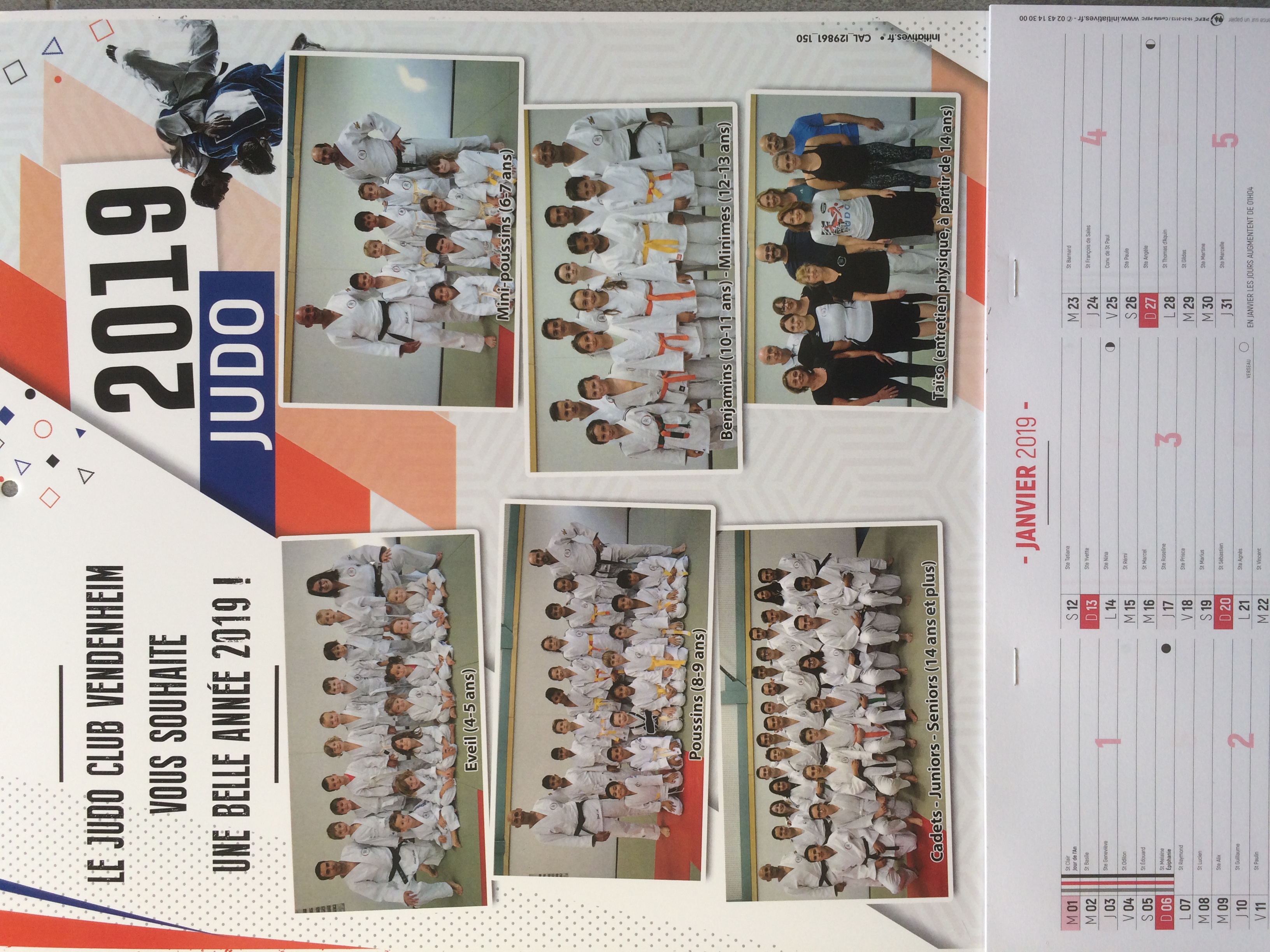 Le Judo Club Vendenheim vous propose cette année un calendrier 2019 (avec éphémérides agrafées) au tarif de 5 € par calendrier, sur lequel figurent les photos de tous les groupes !Profitez de cette occasion pour avoir un souvenir de votre groupe de judokas de cette saison ou de celui de vos enfants !Ne tardez pas à nous passer vos commandes, le nombre d’exemplaires disponibles est limité !Le bénéfice réalisé permettra comme les années précédentes de financer du petit matériel d'entraînement, des stages techniques et sportifs de niveau régional pour nos jeunes, les déplacements et la participation aux tournois...Les calendriers vous seront remis à réception de votre paiement dans la limite des stocks disponibles.Passez vite vos commandes pour être sûrs d'en avoir !Renseignements :	Lionel BRECKLE - 06.63.18.83.51 - judoclubvendenheim@gmail.com-------------------------------------------------------------------------------------------------------------------------------Nom du judoka: ……………………………………………………………………………………..Prénom du judoka : ………………………………………………………………………………….Nombre de calendriers commandés : ……………………………………………………………..Montant total de la commande : ………… calendrier(s) × 5 euros =………….………………..........Mode de règlement :		□ espèces 		□ chèque :	n°: …………………..........................									banque : ……………………………Date : 							Signature :